Fußballkreis Sinsheim ▪ Lindenstr. 6 ▪ 74889 SinsheimAn die Kreisvereine, Mitarbeiterinnen und Mitarbeiter,Ehrenmitglieder und allen Freunden und Bekannten
des Fußballkreises Sinsheim 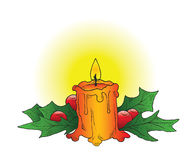 Werte Fußballfreunde,Weihnachten, Jahreswechsel – Zeit der Besinnung und der Freudegerade auch im Amateurfußballsport, der sich in unserem Kreis erfreulicherweise großer Beliebtheit erfreut. Der Fußballkreis Sinsheim mit seinen Funktionsträgern dankt den Vereinen mit all seinen Spielern und Verantwortlichen für das gezeigte Engagement und der Mitarbeit. Diesen Dank möchte ich auch an all meine Mitarbeiter/innen, den Schiedsrichter/innen sowie an die örtlichen Pressevertreter/innen für Ihre geleistete Arbeit weitergeben. 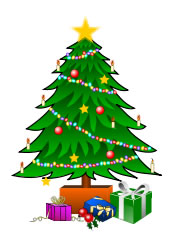 EinBesinnlichesWeihnachtsfesteinige Tage der Ruhe,Zeit für kleine Spaziergänge,Zeit für sich selbst und die Familie,Zeit, um Kraft und neue Ideen zu sammelnfür das neue Jahr. Ein Jahr mit weniger Sorgen,weniger Stress, dafür mehr Erfolg und Gesundheit,eben alles, was man braucht, um zufrieden und glücklichzu bleiben – an 365 Tagen:    Das wünscht Euch allen von      Herzen                                Johannes Schinko                                  Kreisvorsitzender
                                 Badischer Fußballverband - Kreis Sinsheim